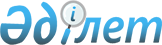 Об установлении цены сделки, осуществляемой по взаимообмену газомПостановление Правительства Республики Казахстан от 29 августа 2016 года № 483      Вводится в действие с 1 января 2016 года.

      В соответствии с подпунктом 3) пункта 10 статьи 10 Закона Республики Казахстан от 5 июля 2008 года «О трансфертном ценообразовании», а также Соглашением между Правительством Республики Казахстан и Правительством Российской Федерации о сотрудничестве в газовой отрасли от 28 ноября 2001 года, Соглашением между Правительством Республики Казахстан и Правительством Российской Федерации о сотрудничестве в создании хозяйственного общества на базе Оренбургского газоперерабатывающего завода от 3 октября 2006 года Правительство Республики Казахстан ПОСТАНОВЛЯЕТ:



      1. Установить цену газа по сделке, заключаемой между товариществом с ограниченной ответственностью «КазРосГаз» и уполномоченной публичным акционерным обществом «Газпром» организацией - «GAZPROM Schweiz AG» при реализации переработанного газа Карачаганакского месторождения на экспорт в 2016 году для обеспечения газом внутреннего рынка Республики Казахстан путем встречных поставок в 2016 году на условиях DAP граница Республика Казахстан/Российская Федерация, газоизмерительная станция «Александров Гай» в объеме до 6150000000 метров кубических по следующим ценам:

      1) за газ узбекского происхождения, поставляемый на границу  Республика Узбекистан/Республика Казахстан, по цене 85 долларов США за 1000 метров кубических в период с 1 января по 30 апреля 2016 года;

      2) за газ узбекского происхождения, поставляемый на границу  Республика Узбекистан/Республика Казахстан, по цене 3660 российских рублей за 1000 метров кубических в период с 1 мая по 31 декабря 2016 года;

      3) за газ российского происхождения, поставляемый на границу  Российская Федерация/Республика Казахстан, по цене 3660 российских рублей за 1000 метров кубических.

      Сноска. Пункт 1 в редакции постановления Правительства РК от 29.12.2016 № 900 (вводится в действие с 01.01.2016).



      2. Контроль за исполнением настоящего постановления возложить на Министерство энергетики Республики Казахстан.



      3. Настоящее постановление вводится в действие с 1 января 2016 года.
					© 2012. РГП на ПХВ «Институт законодательства и правовой информации Республики Казахстан» Министерства юстиции Республики Казахстан
				Премьер-Министр

Республики КазахстанК. Масимов